РЕШЕНИЕ«15» октября .                                                                                                  №   83/1085     г. ТулунОб определении общих результатов выборов депутатов Думы Алгатуйского сельского поселенияНа основании протокола Тулунской районной территориальной избирательной комиссии от 15 октября 2012 года о результатах выборов депутатов Думы Алгатуйского сельского поселения по многомандатному избирательному округу № 1, в соответствии с частью 15 статьи 102, статьей 106, частью 2 статьи 107 Закона Иркутской области «О муниципальных выборах в Иркутской области», Тулунская районная территориальная избирательная комиссия  РЕШИЛА:1. Признать выборы 14 октября 2012 года депутатов  Думы Алгатуйского  сельского поселения состоявшимися и действительными. 	2. Установить, что в Алгатуйском сельском поселении избрано десять депутатов.Многомандатный избирательный округ  № 1:Быков Игорь Владимирович Васильев Виктор Михайлович Гапеевцева Елена Ивановна Гаразд Ярослав Васильевич Иванина Оксана Владимировна Игрушин Евгений Леонтьевич Игрушин Павел Филиппович Кудрявцева Наталья Викторовна Литвинова Ольга Владимировна Нонкин Валерий Иванович3. Направить в Избирательную комиссию Иркутской области заверенные копии настоящего решения, протокола и сводной таблицы Тулунской районной ТИК о результатах выборов депутатов Думы Алгатуйского сельского поселения по многомандатному избирательному округу № 1.4. Копию решения направить для опубликования в  газету «Наша жизнь в Присаянском крае».Председатель                                                         Л.В. БеляевскаяСекретарь                                                               Т.А. Шагаева              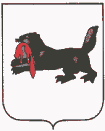 ИРКУТСКАЯ  ОБЛАСТЬТУЛУНСКАЯ РАЙОННАЯТЕРРИТОРИАЛЬНАЯ ИЗБИРАТЕЛЬНАЯ КОМИССИЯ                                     . Тулун, ул. Ленина, 75, тел. /факс 2-24-04